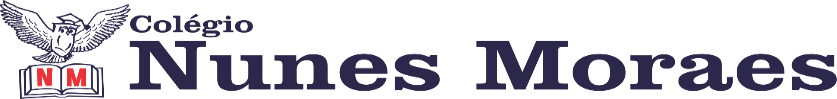 AGENDA DIÁRIA 1º ANO, 16 DE NOVEMBRO1ª AULA:INGLÊSBOM DIA! NA AULA DE HOJE O/A ESTUDANTE ACOMPANHARÁ:PREPARATÓRIA PARA AVALIAÇÃO GLOBAL DA QUARTA-ETAPA.CONTEÚDO: CAPÍTULOS 13, 14, 15 E 16.  2ª AULA: MATEMÁTICACAPÍTULO 16: SISTEMA MONETÁRIO.APRENDIZAGEM ESSENCIAL: RECONHECER E RELACIONAR VALORES DE MOEDAS E DE CÉDULAS DO SISTEMA MONETÁRIO BRASILEIRO PARA RESOLVER SITUAÇÕES SIMPLES DO COTIDIANO. ATIVIDADES PROPOSTAS: ATIVIDADE NO LIVRO PÁGINA 125.  3ª AULA: PORTUGUÊS.CAPÍTULO 16: CONTOS DE FADAS.APRENDIZAGEM ESSENCIAL: LER E COMPREENDER, EM COLABORAÇÃO COM OS COLEGAS E COM A AJUDA DA PROFESSORA, TEXTOS QUE FAZEM PARTE DO IMAGINÁRIO INFANTIL.ATIVIDADES PROPOSTAS:  LEITURA E ESCUTA DO TEXTO DAS PÁGINA 27 DE LEITURA E ESCRITA.ATIVIDADE NA PÁGINA 28.4ª AULA: PORTUGUÊS. CAPÍTULO 16: HISTÓRIAS ENCANTADORAS: CINDERELA.APRENDIZAGEM ESSENCIAL: IDENTIFICAR A FUNÇÃO SOCIAL DE TEXTOS QUE CIRCULAM EM CAMPOS DE VIDA SOCIAL DOS QUAIS PARTICIPA COTIDIANAMENTE.ATIVIDADES PROPOSTAS: LIVRO DE LEITURA E ESCRITA PÁGINA 44.CASA: LIVRO DE LEITURA E ESCRITA PÁGINA 45.ATÉ A PRÓXIMA AULA!